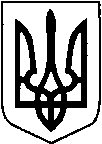 КИЇВСЬКА ОБЛАСТЬТЕТІЇВСЬКА МІСЬКА РАДАVІІІ СКЛИКАННЯ ДВАДЦЯТЬ ЧЕТВЕРТА  СЕСІЯперше пленарне засідання    Р І Ш Е Н Н Я
  22   грудня  2023 року                                                         №  1113 - 24 - VIIІ
Про затвердження  технічних документацій із землеустрою, щодо встановлення (відновлення) меж земельних ділянок в натурі (на місцевості)та передачу  громадянам земельнихділянок у власність, які розташовані на території  Тетіївської міської ради                  Розглянувши заяви громадян, розроблені ПП «Земля», ФОП Шамрай Д.В., ФОП Тарнавський В.А.,  ФОП Чабан М.М.,  ТОВ «Український земельний кадастр»  технічні документації із землеустрою щодо встановлення (відновлення) меж земельних ділянок в натурі (на місцевості), керуючись пунктом 34 частиною 1 статті 26, статті 59  Закону України «Про місцеве самоврядування в Україні», відповідно до статей 12,116,118,121,122,125,126,186, Земельного кодексу України, статтями 19, 25, 55 Закону України «Про землеустрій», Закону України « Про державну реєстрацію речових прав на нерухоме майно та їх обтяжень», Тетіївська міська радаВ И Р І Ш И Л А :      1.Затвердити розроблені ПП «Земля», ФОП Шамрай Д.В.,  ФОП Тарнавський В.А., ФОП Чабан М.М., ТОВ «Український земельний кадастр»   технічні документації із землеустрою щодо  встановлення (відновлення) меж земельних ділянок в натурі (на місцевості), які розташовані на території Тетіївської міської ради- 1/3 Коваль В'ячеславу Руслановичу та 2/3 Моторній Оксані   Олександрівні м. Тетіїв,  вул. Одеській, 41  площею 0,10 га  для  будівництва та обслуговування житлового будинку, господарських будівель і споруд (присадибна ділянка), кадастровий  номер 3224610100:05:009:0081; - Кулику Валерію Володимировичу м. Тетіїв,  вул. Цвіткова,85  площею 0,0314 га  для  будівництва та обслуговування житлового будинку, господарських будівель і споруд (присадибна ділянка), кадастровий  номер 3224610100:01:155:0021; - Чугункіній Руслані Василівні  м. Тетіїв,  вул. Менделєєва, 7  площею 0,0836 га  для  будівництва та обслуговування житлового будинку, господарських будівель і споруд (присадибна ділянка), кадастровий  номер 3224610100:01:073:0057; - Поміркованій Ганні Францівні  м. Тетіїв,  вул. Робітнича, 9  площею 0,0788 га  для  будівництва та обслуговування житлового будинку, господарських будівель і споруд (присадибна ділянка), кадастровий  номер 3224610100:01:074:0046; - Бевзюк Тетяні Степанівні м. Тетіїв,  пров. Плоханівський, 32  площею 0,0872 га  для  будівництва та обслуговування житлового будинку, господарських будівель і споруд (присадибна ділянка), кадастровий  номер 3224610100:01:179:0026; - Бондаренко Григорію Івановичу с. П'ятигори,  вул. Лугова, 1  площею 0,1749 га  для  будівництва та обслуговування житлового будинку, господарських будівель і споруд (присадибна ділянка), кадастровий  номер 3224685301:01:046:0004; - Кустовській Людмилі Василівні с. П'ятигори,  вул. Ватутіна, 70  площею 0,25 га  для  будівництва та обслуговування житлового будинку, господарських будівель і споруд (присадибна ділянка), кадастровий  номер 3224685301:02:014:0012; - Гордійчуку Віктору Володимировичу с. Ненадиха   вул. Білгород –Дністровська, 26 площею 0,1425 га  для  будівництва та обслуговування житлового будинку, господарських будівель і споруд (присадибна ділянка), кадастровий  номер 3224684801:01:008:0006; - Марчук Галині Сидорівні с. Ненадиха   вул. Садова, 7 площею 0,25 га  для  будівництва та обслуговування житлового будинку, господарських будівель і споруд (присадибна ділянка), кадастровий  номер 3224684801:01:015:0014; - Шемедюк Зінаїді Анатоліївні  с. Дібрівка,  вул. Середня,4  площею 0,1975 га  для  будівництва та обслуговування житлового будинку, господарських будівель і споруд (присадибна ділянка), кадастровий  номер 3224683201:01:033:0026; - Талько Наталії Петрівні с. Дібрівка,  вул. Польова, 24  площею 0,25 га  для  будівництва та обслуговування житлового будинку, господарських будівель і споруд (присадибна ділянка), кадастровий  номер 3224683201:01:009:0006; - Бутенко Володимиру Івановичу  с. Дібрівка,  вул. Козацька, 25  площею 0,25 га  для  будівництва та обслуговування житлового будинку, господарських будівель і споруд (присадибна ділянка), кадастровий  номер 3224683201:01:001:0013; - Синчук Марині Миколаївні  с. Дібрівка,  вул. Шевченка, 31  площею 0,1528 га  для  будівництва та обслуговування житлового будинку, господарських будівель і споруд (присадибна ділянка), кадастровий  номер 3224683201:01:044:0009; - Вознесенській Ніні Іванівні  с. Дубина,  вул. Зелений гай, 8  площею 0,25 га  для  будівництва та обслуговування житлового будинку, господарських будівель і споруд (присадибна ділянка), кадастровий  номер 3224683202:02:001:0010; - Кушніру Дмитру Мар'яновичу с. Денихівка,  вул. Набережна,5  площею 0,1560 га  для  будівництва та обслуговування житлового будинку, господарських будівель і споруд (присадибна ділянка), кадастровий  номер 3224682401:01:029:0013; - Денисюку Олександру Григоровичу с. Степове,  вул. Молодіжна, 26-А площею 0,1363 га  для  будівництва та обслуговування житлового будинку, господарських будівель і споруд (присадибна ділянка), кадастровий  номер 3224687001:01:047:0003; 2. Передати у власність громадянам земельні ділянки, які розташовані на території Тетіївської міської ради за рахунок земель комунальної  власності- Тищенко Катерині Володимирівні  м. Тетіїв,  вул. Одеська, 35  площею 0,10 га  для  будівництва та обслуговування житлового будинку, господарських будівель і споруд (присадибна ділянка), кадастровий  номер 3224610100:05:009:0077; - Хархан Ользі Павлівні  с. П'ятигори,  вул. Горького, 22  площею 0,25 га  для  будівництва та обслуговування житлового будинку, господарських будівель і споруд (присадибна ділянка), кадастровий  номер 3224685301:02:009:0036; - 1/3 Коваль В'ячеславу Руслановичу та 2/3 Моторній Оксані Олександрівні м. Тетіїв,  вул. Одеській, 41  площею 0,10 га  для  будівництва та обслуговування житлового будинку, господарських будівель і споруд (присадибна ділянка), кадастровий  номер 3224610100:05:009:0081; - Кулику Валерію Володимировичу м. Тетіїв,  вул. Цвіткова,85  площею 0,0314 га  для  будівництва та обслуговування житлового будинку, господарських будівель і споруд (присадибна ділянка), кадастровий  номер 3224610100:01:155:0021; - Чугункіній Руслані Василівні  м. Тетіїв,  вул. Менделєєва, 7  площею 0,0836 га  для  будівництва та обслуговування житлового будинку, господарських будівель і споруд (присадибна ділянка), кадастровий  номер 3224610100:01:073:0057; - Поміркованій Ганні Францівні  м. Тетіїв,  вул. Робітнича, 9  площею 0,0788 га  для  будівництва та обслуговування житлового будинку, господарських будівель і споруд (присадибна ділянка), кадастровий  номер 3224610100:01:074:0046; - Бевзюк Тетяні Степанівні м. Тетіїв,  пров. Плоханівський, 32  площею 0,0872 га  для  будівництва та обслуговування житлового будинку, господарських будівель і споруд (присадибна ділянка), кадастровий  номер 3224610100:01:179:0026; - Бондаренко Григорію Івановичу с. П'ятигори,  вул. Лугова, 1  площею 0,1749 га  для  будівництва та обслуговування житлового будинку, господарських будівель і споруд (присадибна ділянка), кадастровий  номер 3224685301:01:046:0004; - Кустовській Людмилі Василівні с. П'ятигори,  вул. Ватутіна, 70  площею 0,25 га  для  будівництва та обслуговування житлового будинку, господарських будівель і споруд (присадибна ділянка), кадастровий  номер 3224685301:02:014:0012; - Гордійчуку Віктору Володимировичу с. Ненадиха   вул. Білгород –Дністровська, 26 площею 0,1425 га  для  будівництва та обслуговування житлового будинку, господарських будівель і споруд (присадибна ділянка), кадастровий  номер 3224684801:01:008:0006; - Марчук Галині Сидорівні с. Ненадиха   вул. Садова, 7 площею 0,25 га  для  будівництва та обслуговування житлового будинку, господарських будівель і споруд (присадибна ділянка), кадастровий  номер 3224684801:01:015:0014; - Шемедюк Зінаїді Анатоліївні  с. Дібрівка,  вул. Середня,4  площею 0,1975 га  для  будівництва та обслуговування житлового будинку, господарських будівель і споруд (присадибна ділянка), кадастровий  номер 3224683201:01:033:0026; - Талько Наталії Петрівні с. Дібрівка,  вул. Польова, 24  площею 0,25 га  для  будівництва та обслуговування житлового будинку, господарських будівель і споруд (присадибна ділянка), кадастровий  номер 3224683201:01:009:0006; - Бутенко Володимиру Івановичу  с. Дібрівка,  вул. Козацька, 25  площею 0,25 га  для  будівництва та обслуговування житлового будинку, господарських будівель і споруд (присадибна ділянка), кадастровий  номер 3224683201:01:001:0013; - Синчук Марині Миколаївні  с. Дібрівка,  вул. Шевченка, 31  площею 0,1528 га  для  будівництва та обслуговування житлового будинку, господарських будівель і споруд (присадибна ділянка), кадастровий  номер 3224683201:01:044:0009; - Вознесенській Ніні Іванівні  с. Дубина,  вул. Зелений гай, 8  площею 0,25 га  для  будівництва та обслуговування житлового будинку, господарських будівель і споруд (присадибна ділянка), кадастровий  номер 3224683202:02:001:0010; - Кушніру Дмитру Мар'яновичу с. Денихівка,  вул. Набережна,5  площею 0,1560 га  для  будівництва та обслуговування житлового будинку, господарських будівель і споруд (присадибна ділянка), кадастровий  номер 3224682401:01:029:0013; - Денисюку Олександру Григоровичу с. Степове,  вул. Молодіжна, 26-А площею 0,1363 га  для  будівництва та обслуговування житлового будинку, господарських будівель і споруд (присадибна ділянка), кадастровий  номер 3224687001:01:047:0003; 3. Громадянам, яким передані у власність земельні ділянки, звернутися до органів державної реєстрації для проведення державної реєстрації речових прав на нерухоме майно.   4. Спеціалісту міської ради з земельних питань та старостам  внести зміни в земельно - кадастрову книгу по обліку земель та направити рішення в  Тетіївську ДПІ  ГУ ДПС  в Київській області для   внесення змін до даних по нарахуванню земельного податку.   5. Контроль за виконанням даного рішення покласти на постійну депутатську  комісію з питань регулювання земельних відносин, архітектури, будівництва та охорони навколишнього середовища (голова комісії - Крамар О.А.) та на першого заступника міського голови Кизимишина В.Й.   Міський голова                                                                Богдан  БАЛАГУРА